Our Mission: To empower professionals in the field of volunteer management by providing education, networking, and support.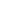 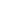 Name: _____________________________________________Position: ________________________________Agency Name: _________________________________________E-mail: _____________________________________Mailing Address:_______________________________                          __________________________                     _________________(Street)                                                                                                          (City)                                                                                          (Zip)Mailing Address:_______________________________                          __________________________                     _________________(Street)                                                                                                          (City)                                                                                          (Zip)Work Phone: _______________________________Home Phone: ___________________________Membership: Membership year is July 1 through June 30:___  New Individual($30)                    ____ New Organizational($60)                  ___ New AmeriCorps($15)    _____ Renewal Individual($30)             ____ Renewal Organizational($60)           ___ Renewal AmeriCorps($15)Membership: Membership year is July 1 through June 30:___  New Individual($30)                    ____ New Organizational($60)                  ___ New AmeriCorps($15)    _____ Renewal Individual($30)             ____ Renewal Organizational($60)           ___ Renewal AmeriCorps($15)Organization Membership Info ($60/site): Please name the people in your organization who will be members, they will be added to the email list and receive monthly updatesName/Position                                                                                                         Email____________________________________________                              _________________________________________________________________________________                            _____________________________________________________________________________                            _____________________________________________________________________________                            _____________________________________________________________________________                            _____________________________________Organization Membership Info ($60/site): Please name the people in your organization who will be members, they will be added to the email list and receive monthly updatesName/Position                                                                                                         Email____________________________________________                              _________________________________________________________________________________                            _____________________________________________________________________________                            _____________________________________________________________________________                            _____________________________________________________________________________                            _____________________________________New Members: How did you hear about VMCI? Check all that apply___ Current Member          ____ Website         ____ Facebook           ____ Twitter   ___ Professional Development Class                                                                       New Members: How did you hear about VMCI? Check all that apply___ Current Member          ____ Website         ____ Facebook           ____ Twitter   ___ Professional Development Class                                                                       